											Hobart Girls Softball 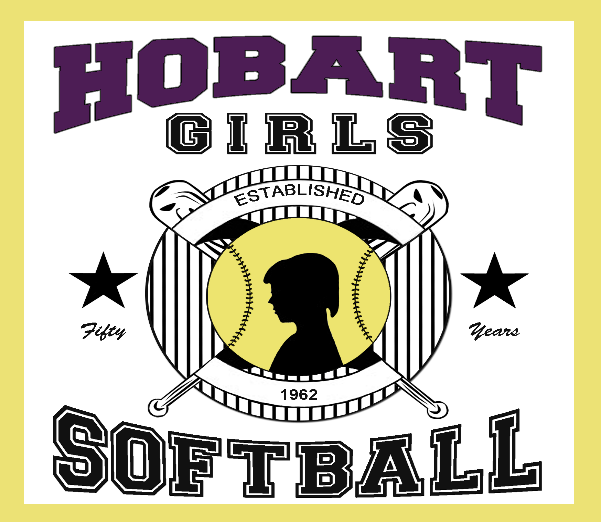 		     Goss ComplexWaiver of LiabilityI understand that the registered activities and services may have an element of hazard or inherent danger and I take full responsibility for my actions and physical condition.  I agree to indemnify and hold the Hobart Girls Softball, LLC. and its members harmless from liability, lost cost or expense (including but not limited to attorney’s fees, medical, and ambulance costs) that may occur while participating in activities on the Hobart Girls Softball, LLC. Property (Goss Complex).  Further, I have read, understand, and must follow all of the rules for the above mentioned property. Signature					Printed NameDate